Временно свободная площадь ОАО «Сморгоньагросервис» (г.Сморгонь, УНП 500063122)№п/пНаименованиеМестоположениеХарактеристикаПлощадькв.м.Площадькв.м.Предполагаемое целевое назначениеСпособ подачи в арендуПримечание1Изолированноенежилое помещениег.Сморгонь, ул.Тракторная, 70а (второй этаж)Здание двухэтажное, общая площадь здания 1 807 м.кв. Фундамент ж/бетонные блоки, наружные капитальные стены – кирпичные, перекрытия-ж/бетонные плиты, крыша – скатная шиферная, полы – линолеум, плитка, бетонные. Предполагаемое к сдаче помещение расположено на 2-ом этаже здания.16,416,4Офисное помещение по размещению сотрудниковПрямой договор арендыКоэф-фициент в зависимости от спроса на недвижимое имущество установлен в размере 3,0 к базовой ставке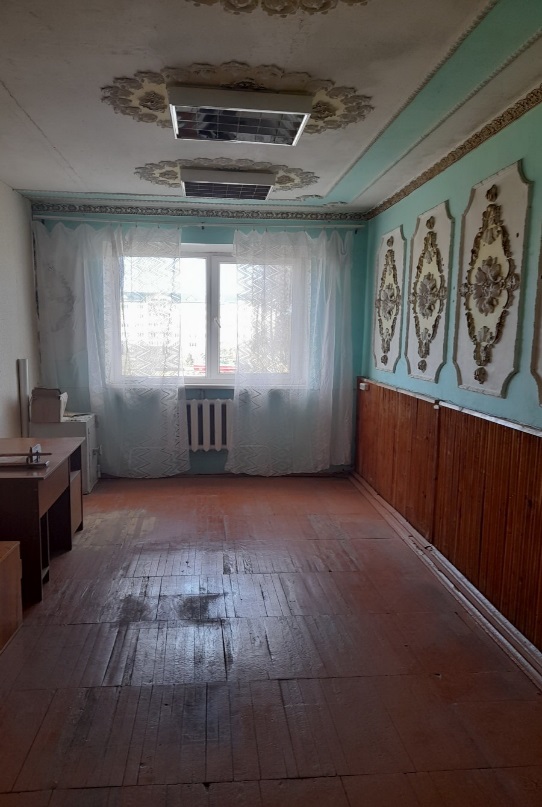 2Изолированноенежилое помещениег.Сморгонь, ул.Тракторная, 70а (второй этаж)Здание двухэтажное, общая площадь здания 1 807 м.кв. Фундамент ж/бетонные блоки, наружные капитальные стены – кирпичные, перекрытия-ж/бетонные плиты, крыша – скатная шиферная, полы – линолеум, плитка, бетонные. Предполагаемое к сдаче помещение расположено на 2-ом этаже здания.28,9Офисное помещение по размещению сотрудниковОфисное помещение по размещению сотрудниковПрямой договор арендыКоэф-фициент в зависимости от спроса на недвижимое имущество установлен в размере 3,0 к базовой ставке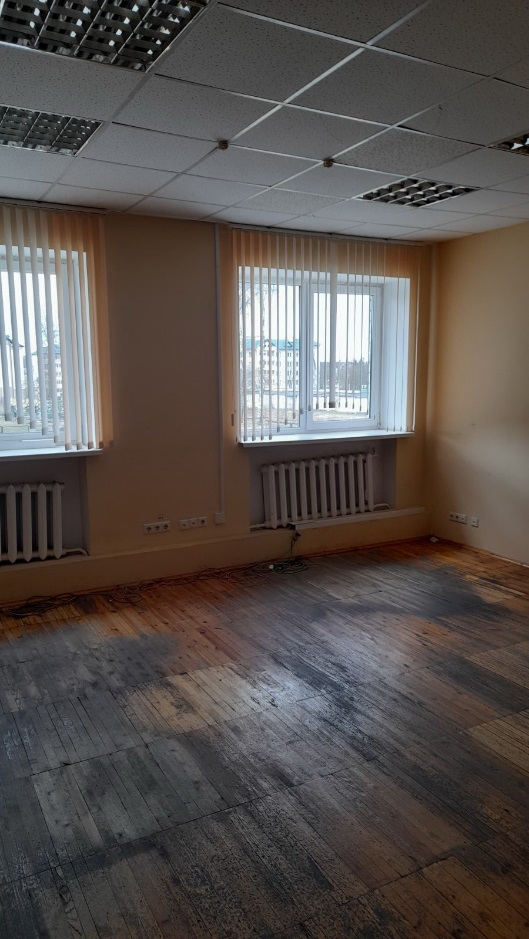 3Изолированноенежилое помещениег.Сморгонь, ул.Тракторная, 70а (второй этаж)Здание двухэтажное, общая площадь здания 1 807 м.кв. Фундамент ж/бетонные блоки, наружные капитальные стены – кирпичные, перекрытия-ж/бетонные плиты, крыша – скатная шиферная, полы – линолеум, плитка, бетонные. Предполагаемое к сдаче помещение расположено на 2-ом этаже здания.51,6Офисное помещение по размещению сотрудниковОфисное помещение по размещению сотрудниковПрямой договор арендыКоэф-фициент в зависимости от спроса на недвижимое имущество установлен в размере 3,0 к базовой ставке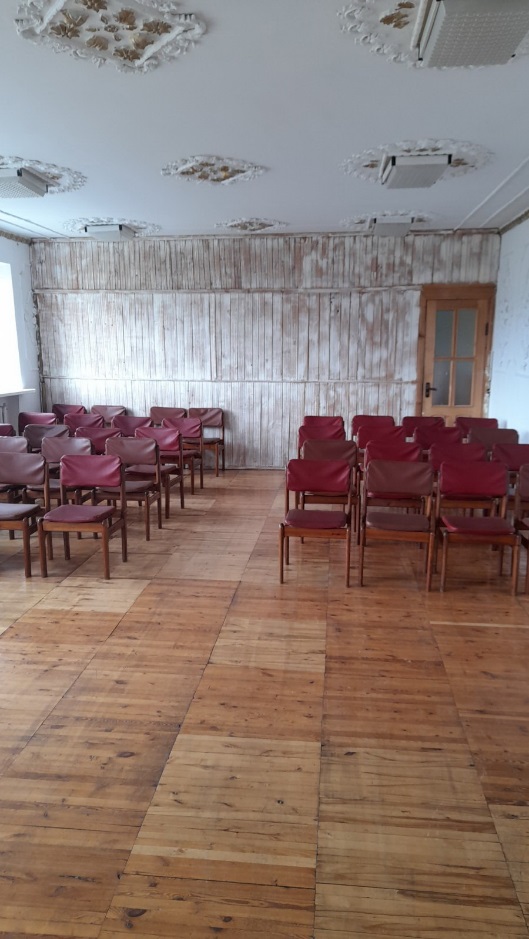 4Изолированноенежилое помещениег.Сморгонь, ул.Тракторная, 70а (первый этаж)Здание двухэтажное, общая площадь здания 1 807 м.кв. Фундамент ж/бетонные блоки, наружные капитальные стены – кирпичные, перекрытия-ж/бетонные плиты, крыша – скатная шиферная, полы – линолеум, плитка, бетонные. Предполагаемое к сдаче помещение расположено на 2-ом этаже здания.9,9Офисное помещение по размещению сотрудниковПрямой договор арендыКоэф-фициент в зависимости от спроса на недвижимое имущество установлен в размере 3,0 к базовой ставке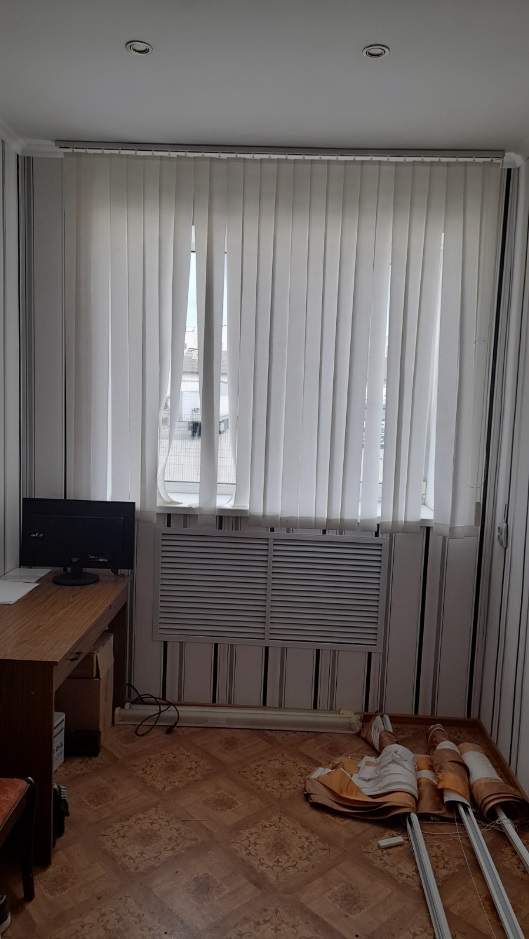 